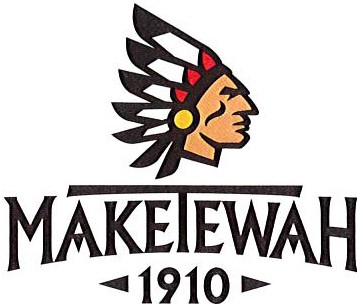 Membership and Marketing ManagerReports to: General ManagerJob Knowledge, Core Competencies and ExpectationsMarketing and promotions.Excellent computer skills.Excellent written and verbal communication skills.Strong interpersonal and organizational skills.Polished, professional appearance and presentation.Manage stress and time.Effective communication through all department levels and throughout club.Knowledge of and ability to perform required role during emergency situations. Job Summary (Essential Functions)Job Tasks/Duties Plan and implement strategies to meet Club membership and marketing goals. Process new Club memberships and all required compliant documentation for submission to Board and/or Membership Committee for approval. Conduct tours for prospective members. Develop prospective member functions. Responsible for all current membership files, requests, upgrades, listings, and any other membership notices/requirements.Process member adjustments and resignations. Follows-up on marketing efforts and member referrals. Maintain and analyze member and marketing data. Create Membership and Marketing reports on a regular basis. Effectively respond to member comments in accordance with Club standards. Develop and provide ideas, feedback, and suggestions to continuously improve the services provided to members. Develop, monitor, and adhere to a membership and marketing budget. Promote Club activities. Track the success and overall performance of all membership and marketing activities. Maintain response, attendance, and follow-up lists for all membership and marketing events. Attend and Support Membership Committee as required. Work collaboratively with Club Board, Membership Committee and members.Maintains Club websiteResponsible for all member communications including monthly newsletter and regular emails.Completes other appropriate assignments from the General Manager.EducationDegree in Marketing or related area of study highly desirableCandidates may email their Cover Letter and Resume to Mark Bechtel, General Manager at mbechtel@maketewah.com.